*En todos los casos, se debe tramitar el contrato o convenio al menos 15 días hábiles antes de la fecha de inicio.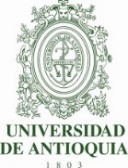 SOLICITUD DE ELABORACIÓN DE CONTRATO Y/O CONVENIOSOLICITUD DE ELABORACIÓN DE CONTRATO Y/O CONVENIOSOLICITUD DE ELABORACIÓN DE CONTRATO Y/O CONVENIOSOLICITUD DE ELABORACIÓN DE CONTRATO Y/O CONVENIOUNIVERSIDAD DE ANTIOQUIAFecha de diligenciamientoFecha de diligenciamientoFecha de diligenciamientoUNIVERSIDAD DE ANTIOQUIADía MesAñoUNIVERSIDAD DE ANTIOQUIATipo de solicitud:Convenio estudiante       Contrato servicios                 Cátedra                 Contrato 1 mes                 Convenio estudiante       Contrato servicios                 Cátedra                 Contrato 1 mes                 Convenio estudiante       Contrato servicios                 Cátedra                 Contrato 1 mes                 Convenio estudiante       Contrato servicios                 Cátedra                 Contrato 1 mes                 Convenio estudiante       Contrato servicios                 Cátedra                 Contrato 1 mes                 Convenio estudiante       Contrato servicios                 Cátedra                 Contrato 1 mes                 Convenio estudiante       Contrato servicios                 Cátedra                 Contrato 1 mes                 Convenio estudiante       Contrato servicios                 Cátedra                 Contrato 1 mes                 Convenio estudiante       Contrato servicios                 Cátedra                 Contrato 1 mes                 Convenio estudiante       Contrato servicios                 Cátedra                 Contrato 1 mes                 Convenio estudiante       Contrato servicios                 Cátedra                 Contrato 1 mes                 Nombre quién solicita:Doc. Identidad #:Doc. Identidad #:Doc. Identidad #:Doc. Identidad #:Doc. Identidad #:Proyecto o programa:DATOS CONTRATISTADATOS CONTRATISTADATOS CONTRATISTADATOS CONTRATISTADATOS CONTRATISTADATOS CONTRATISTADATOS CONTRATISTADATOS CONTRATISTADATOS CONTRATISTADATOS CONTRATISTADATOS CONTRATISTADATOS CONTRATISTANombre y apellido:Doc. Identidad #:Doc. Identidad #:Doc. Identidad #:Dirección:Ciudad:Ciudad:Ciudad:Ciudad:Teléfono fijo:Teléfono fijo:Teléfono fijo:Correo Electrónico:Celular:Celular:Celular:DATOS CONTRATODATOS CONTRATODATOS CONTRATODATOS CONTRATODATOS CONTRATODATOS CONTRATODATOS CONTRATODATOS CONTRATODATOS CONTRATODATOS CONTRATODATOS CONTRATODATOS CONTRATOProfesión:Cargo:Cargo:Justificación:Objeto:(Funciones u Objeto)El contratista, realizará salidas de campo?El contratista, realizará salidas de campo?Si       No En caso afirmativo, calcule el valor que recibirá para gastos en campo por este concepto:En caso afirmativo, calcule el valor que recibirá para gastos en campo por este concepto:En caso afirmativo, calcule el valor que recibirá para gastos en campo por este concepto:En caso afirmativo, calcule el valor que recibirá para gastos en campo por este concepto:En caso afirmativo, calcule el valor que recibirá para gastos en campo por este concepto:En caso afirmativo, calcule el valor que recibirá para gastos en campo por este concepto:En caso afirmativo, calcule el valor que recibirá para gastos en campo por este concepto:$$Duración:Fecha de inicio:Fecha de inicio:Fecha de inicio:Fecha de inicio:Valor total:Valor mensual:Valor mensual:PARA USO EXCLUSIVO DEL CIENPARA USO EXCLUSIVO DEL CIENPARA USO EXCLUSIVO DEL CIENPARA USO EXCLUSIVO DEL CIENPARA USO EXCLUSIVO DEL CIENPARA USO EXCLUSIVO DEL CIENCódigo del Proyecto:Ticket:Pre-compromiso:Centro de costo:CDP:CRP:Disponibilidad (rubro):Resolución #:DATOS INTERVENTORDATOS INTERVENTORDATOS INTERVENTORDATOS INTERVENTORNombre y firma:Cédula #: